
Web Design Questionnaire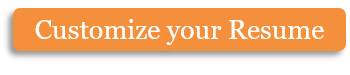 From: [ABC web design company]	To: [ABC customer company]In order to provide you with the website that you are looking for, we need to collect information about your business and your business's needs. Please answer all the questions as accurately as possible so that we may help you design a website that you and your customers will look forward to using.Contact Information:What services and/or products does your business provide?Please provide the full address of your website (for example, http://www.mywebsitename.com)What names do you wish to appear on the website? Please provide accurate spelling and punctuation.Where would you like the logo to be displayed on your website?If other, please explain.Do you have any particular colors that you wish displayed on your web site? If so, which ones?If other, please provide the name of the pages and the reason or premise for the pages.Do you wish to have links that drop down, or should all links be clickable from the main menu bar of the website?What is the ultimate goal of your website?Copyright information - Please read© This Free Microsoft Office Template is the copyright of Hloom.com. You can download and modify this template for your own personal use. You can (and should!) remove this copyright notice (click here to see how) before customizing the template.You may not distribute or resell this template, or its derivatives, and you may not make it available on other websites without our prior permission. All sharing of this template must be done using a link to http://www.hloom.com/. For any questions relating to the use of this template please email us - info@hloom.comFull name of company:NameJob TitlePhonePhoneFaxEmailAddressAddressAddressDo you already have a business logo?YesNoIf so, please provide a copy of it as an attachment.What is the purpose of your website? Check all that applyWhat is the purpose of your website? Check all that applyWhat is the purpose of your website? Check all that applyWhat is the purpose of your website? Check all that applyWhat is the purpose of your website? Check all that applyWhat is the purpose of your website? Check all that applyTo sell itemsTo interact with customersTo interact with customersTo inform customers about your businessOtherWhich pages do you wish included on your website? Please check all that apply.Which pages do you wish included on your website? Please check all that apply.Which pages do you wish included on your website? Please check all that apply.Which pages do you wish included on your website? Please check all that apply.Which pages do you wish included on your website? Please check all that apply.Which pages do you wish included on your website? Please check all that apply.About Us pagePress releases/current events pagePress releases/current events pageServices pageForm to submit for services or purchasesForm to submit for services or purchasesContact Us pageOtherBlog for articlesDo you want the web page to be designed with search engine optimization in mind?YesNoDrop downMenu bar and clickableDo you wish to include a sitemap?YesNo